Tiết 1. Bài 7: ÔN TẬP CHƯƠNG 6ÔN TẬP VỀ SỐ THẬP PHÂN, PHÉP TÍNH VỚI SỐ THẬP PHÂN, LÀM TRÒN SỐ THẬP PHÂN VÀ ƯỚC LƯỢNG KẾT QUẢA. BÀI TẬP CÓ HƯỚNG DẪN. DẠNG 1: Sắp xếp các số thập thập phân	Bài 1. Hãy sắp xếp các số thập phân sau theo thứ tự giảm dầna) b) Hướng dẫn: Sử dụng quy tắc so sánh hai số nguyên.Bài 2. Hãy sắp xếp các số thập phân sau theo thứ tự tăng dầna) b) Hướng dẫn: Sử dụng quy tắc so sánh hai số nguyên.ý b) Chia làm 3 nhóm : Số thập phân âm, Số 0, Số thập phân dương rồi so sánh  DẠNG 2: Cộng, trừ, nhân chia số thập phân.Bài 3. Tính bằng cách hợp lía) 			b)  c) 				d)  Hướng dẫn: Sử dụng quy tắc cộng, trừ, nhân, chia số thập phân.Chú ý vận dụng các tính chất; giao hoán, kết hợp, phân phối,... để việc tính toánđược nhanh chóng và chính xác.Bài 4. Bỏ dấu ngoặc rồi tính: a) 				b) c) 			d)  Hướng dẫn: Sử dụng quy tắc dấu ngoặc  DẠNG 3: Làm tròn số thập phânBài 5.	Điền số thích hợp vào chỗ trống:Làm tròn số  đến chữ số thập phân thứ nhất làLàm tròn số đến chữ số thập phân thứ hai làLàm tròn số đến chữ số thập phân thứ nhất làLàm tròn số đến chữ số thập phân thứ ba là Làm tròn số đến chữ số thập phân thứ hai là Làm tròn sốđến chữ số hàng nghìn là Làm tròn số đến chữ số hàng trăm làLàm tròn số đến chữ số hàng trăm làLàm tròn số  đến chữ số hàng chục làLàm tròn số đến chữ số hàng trăm làHướng dẫn: Sử dụng quy tắc làm tròn số thập phân DẠNG 4: Toán có lời vănBài 6. Hết học kì I, điểm Văn của bạn Khôi Vỹ như sau: 	Miệng:		15 phút:		KT GK1:	         KT HK1:      	Em hãy tính điểm trung bình môn Văn học kì I của bạn Vỹ (làm tròn đến chữ số thập phân thứ nhất).Hướng dẫn: Bài 7.Tính chu vi và diện tích của một mảnh vườn hình chữ nhật có chiều dài là 10,345m và chiều rộng 6,8m (làm tròn đến hàng đơn vị).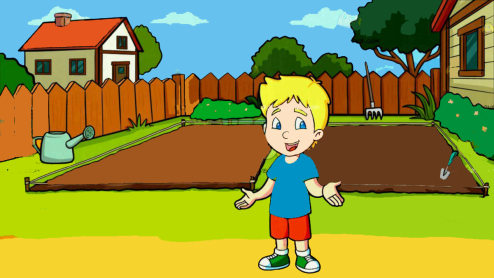 Hướng dẫn:B. BÀI TẬP TỰ GIẢI CÓ ĐÁP SỐ.Bài 1. Tính bằng cách hợp lía) 				b) c) 			d) Đáp số :a) 		b) 			c) 			d) Bài 2. Bỏ ngoặc rồi tínha) 				b) c) 			d) Đáp số :a)  		b) 		c) 			d)  Bài 3. “Bác Long cần phải gói  cái bánh chưng. Biết rằng mỗi cái bánh chưng cần kg gạo nếp; kg đậu xanh và kg muối trộn hạt tiêu. Hỏi để gói đủ số lượng trên, bác Long cần bao nhiêu kg gạo nếp, đậu xanh và muối?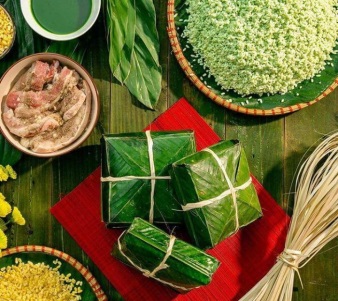 Đáp số: Gạo nếp : kg Đậu xanh : kgMuối trộn hạt tiêu: kg C. BÀI TẬP TRẮC NGHIỆM Câu 1. Cho số . Khi làm tròn số đến hàng phần nghìn thì số x là: 	A. 	B. 	C. 	D. Đáp án: D	Câu 2. Thực hiện phép tính rồi làm tròn đến chữ số thập phân thứ hai được kết quả là:	A. 	B. 	C. 	D. Đáp án: B	Câu 3. Bác Đồng cưa ba thanh gỗ: thanh gỗ thứ nhất dài m, thanh thứ hai dài hơn thanh thứ nhất  cm. Độ dài thanh gỗ thứ ba ngắn hơn tổng độ dài hai thanh gỗ đầu tiên là m. Thanh gỗ thứ ba mà bác Đồng đã cưa dài bao nhiêu mét?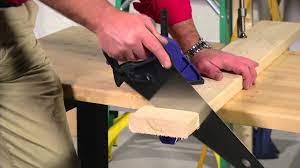 	A. 	B. 		C. 	D. Đáp án: C 	Tiết 2 §7: ÔN TẬP CHƯƠNG 6ÔN TẬP VỀ SỐ TỈ SỐ VÀ TỈ SỐ PHẦN TRĂM, BÀI TOÁN VỀ TỈ SỐ PHẦN TRĂMA. KIẾN THỨC CẦN NHỚXem phần tóm tắt lí thuyết Bài 4, Bài 5 SBT.B. BÀI TẬP CÓ HƯỚNG DẪN. DẠNG 1: Tỉ số của hai số và tỉ số phần trămBài 1. Tìm tỉ số của	a)  và  ;	b)  m và  dm;	c)  giờ và  phút;	d)  yến và  kg.Hướng dẫn: a) Tỉ số của  và  là .b) Ta có . Khi đó tỉ số của  và  là  c) Ta có  giờ  phút  phút. Khi đó tỉ số của  phút và  phút là .d) Ta có  yến  kg  kg. Khi đó tỉ số của  kg và  kg là  Bài 2. Tìm tỉ số phần trăm của hai số	a)  và  ;	b)  và .Hướng dẫn: a) Tỉ số phần trăm của  và  là .b) Tỉ số phần trăm của  và  là . DẠNG 2: Tìm giá trị phân số của một số cho trước	Bài 3. Tìm	a)  của  ;	b)  ; của  ;	c)  ; của  ;	d) . của .Hướng dẫn: a) .	b) .c) .	d) .Bài 4. Một món hàng có giá được niêm yết trên kệ là  đồng, khách hàng khi mua sẽ được giảm . Hỏi số tiền mà khách hàng phải trả cho cửa hàng khi mua món hàng đó sau khi đã được giảm là bao nhiêu.Hướng dẫn: Số tiền khách hàng phải trả khi mua món hàng đó sau khi được giảm giá là:  (đồng). DẠNG 3: Tìm một số biết giá trị một phân số của nóBài 5. Tìm một số biết:	a)  của nó bằng  ;	b)  của nó bằng  ;	c)  của nó bằng  ;	d)  của nó bằng .Hướng dẫn: a) Số đó là .	b) Số đó là  c) Số đó là .	d) Số đó là .Bài 6. Biết  của một mảnh vải dài . Hỏi cả mảnh vải dài bao nhiêu mét?Hướng dẫn: Mảnh vải dài  (  )Bài 7. Một xí nghiệp đã thực hiện được  kế hoạch, và còn phải làm tiếp  sản phẩm nữa mới hoàn thành kế hoạch. Tính số sản phẩm xí nghiệp được giao theo kế hoạch.Hướng dẫn: Số phần xí nghiệp còn phải làm là .Theo kế hoạch, xí nghiệp được giao  (sản phẩm). DẠNG 4: Bài toán về tỉ số phần trăm trong thực tế đời sốngBài 8. Bác Tám gửi  triệu đồng vào Ngân hàng với lãi xuất  một năm. Hỏi sau một năm, bác Tám nhận được bao nhiêu tiền lãi? Hướng dẫn: Sau một năm, bác Tám nhận được số tiền lãi là  (đồng)Bài 9. Một người gửi tiết kiệm  triệu đồng, tính ra mỗi tháng lãi được  đồng. Hỏi người đó đã gửi với lãi suất bao nhiêu phần trăm một thángHướng dẫn: Người ấy đã gửi tiền với lãi suất làBài 10. Nếu hòa tan hết  g đường vào trong  g nước ta được dung dịch nước đường có tỉ số phần trăm đường là bao nhiêu?Hướng dẫn: Tỉ số phần trăm của đường trong dung dịch nước đường là:  C. BÀI TẬP TỰ GIẢI CÓ ĐÁP SỐ.Bài 1. Tìm tỉ số của	a)  và  ;	b)  dm và  m; 	c)  giờ và  phút;	d)  yến của  kg. Đáp án:	a) .	b) .	c) .	d) .Bài 2. Tìm tỉ số phần trăm của hai số	a)  vả  ;	b)  và .Đáp án:	a) .	b) .Bài 3. Tìm:	a)  của  ;	b)  của  ;	c)  của  ;	d)  của .Đáp án:	a) .	b) .	c) .	d)  .Bài 4. Tìm một số biết:	a)  của nó bằng  ;	b)  của nó bằng  ; 	c)  của nó bằng  ;	d)  của nó bằng .Đáp án:	a) .	b) .	c) .	d) .Bài 5. Một cửa hàng quần áo bán được  chiếc áo và  chiếc quần trong một tháng. Hỏi số lượng áo chiếm bao nhiêu phần trăm trong tổng số hàng đã bán được ?Đáp án: xấp xỉ  Bài 6. Một loại cà phê hòa tan có chứa  cà phê tinh chất. Tính khối lượng cà phê tinh chất trong một hộp có chứa  g cà phê hòa tan đó.Đáp án: 80 (gam)Bài 7. Bác Nhung gửi ngân hàng  triệu đồng với kì hạn 1 năm, lãi suất  /năm. a) Hết kì hạn 1 năm, bác Nhung rút được cả gốc và lãi là bao nhiêu?b) Giả sử hết kì hạn 1 năm, bác Nhung không rút gốc và lãi thì sau 2 năm, bác Nhung có cả gốc và lãi là bao nhiêu? Biết rằng lãi suất không thay đổi qua hằng năm.Đáp án: a)  đồng	b)  đồngD. BÀI TẬP TRẮC NGHIỆMCâu 1.	Khánh có 45 cái kẹo. Khánh cho Linh  số kẹo đó. Hỏi Khánh cho Linh bao nhiêu cái kẹo?	A.  cáo kẹo.	B.  cái kẹo.	C.  cái kẹo.	D.  cái kẹo.Đáp án: ACâu 2.	Tìm chiều dài của một đoạn đường, biết  đoạn đường đó dài  	A. .	B. .	C. .	D. .Đáp án: CCâu 3.	Lớp có  nữ và  nam. Hỏi số học sinh nữ chiếm bao nhiêu phần trăm số học sinh cả lớp	A. .	B. .	C. .	D. .Đáp án: CCâu 4.	Một cửa hàng bán 1 quyển sách được lãi  đồng. Tính giá vốn của quyển sách đó, biết rằng tiền lãi bằng  giá bánA.  đồng.	B.  đồng.	C.  đồng.	D.  đồngĐáp án: BTIẾT 3: ÔN TẬP CHƯƠNG 6 (TIẾT 3)B. BÀI TẬP CÓ HƯỚNG DẪN.  (MẪU TỰ LUẬN) DẠNG 1: Làm tròn số và ước lượng sốBài 1. Làm tròn các số sau: -1254,5678 ; 542,1235a) đến hàng phần mườib) đến hàng phần trămc) đến hàng phần nghìnd) đến hàng đơn vịe) đến hàng chụcHướng dẫnLàm tròn số -1254,5678	đến hàng phần mười : -1254,6	đến hàng phần trăm : -1254,57	đến hàng phần nghìn : -1254,568	đến hàng đơn vị : -1255	đến hàng chục : -1250Làm tròn số 542,1235	đến hàng phần mười : 542,1	đến hàng phần trăm : 542,12	đến hàng phần nghìn : 542,124	đến hàng đơn vị : 542	đến hàng chục : 540Bài 2. Số pi (kí hiệu: π) còn gọi là hằng số Ác-si-mét, là một hằng số toán học có giá trị bằng tỉ số giữa chu vi của một đường tròn với đường kính của đường tròn đó. Người ta tính được:π = 3,1415926535897932384626433...Hãy làm tròn số π:a) đến hàng phần mườib) đến hàng phần trămc) đến hàng phần nghìnd) đến hàng đơn vị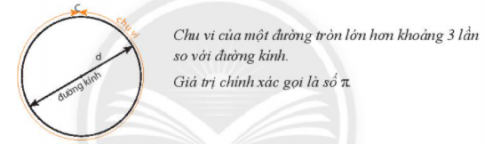 Hướng dẫnLàm tròn số π:a) đến hàng phần mười : 3,1b) đến hàng phần trăm : 3,14c) đến hàng phần nghìn : 3,142d) đến hàng đơn vị : 3Bài 3. Hãy ước lượng kết quả các phép tính sau:a) (39,24 + 16,08).2b) (5,86 : 1,78) + (14,98 : 1,88)Hướng dẫna) (39,24 + 16,08).2 ≈ (39 + 16).2 = 55.2 = 110b) (5,86 : 1,78) + (14,98 : 1,88) ≈ (6 : 2) + (15 : 2) = 3 + 7,5 = 10,5Bài 4. Em hãy ước lượng để kiểm tra kết quả các phép tính dưới đây là đúng hay sai. Vì sao?a) 0,246.(-5,128) = -3,261488b) -7,105 + 4,23 = -5,682Hướng dẫna) 0,246.(-5,128) = -3,261488Sai vì 0,246.(-5,128) ≈ 0,2.(-5) = -1 nên kết quả chỉ khoảng -1b) -7,105 + 4,23 = -5,682
Sai vì -7,105 + 4,23 ≈ -7 + 4 = -3 nên kết quả chỉ khoảng -3 DẠNG 2: Dạng toán có lời vănBài 1.  Một món hàng có giá được niêm yết trên kệ là 250000 đồng, khách hàng khi mua sẽ được giảm giá 8%. Hỏi số tiền mà khách hàng phải trả cho cửa hàng khi mua món hàng đó sau khi đã được giảm giá là bao nhiêu?Hướng dẫnSố tiền mà khách hàng phải trả cho cửa hàng khi mua món hàng đó sau khi đã được giảm giá là:250000.(100% - 8%) = 230000 (đồng)Bài 2.  Một lớp học có 20 học sinh nam và 24 học sinh nữ. Hỏi số học sinh nữ chiếm bao nhiêu phần trăm trong toàn bộ số học sinh của lớp?Hướng dẫnTỉ số phần trăm giữa số học sinh nữ và số học sinh của lớp là:.100% ≈ 54,5%Bài 3.  Một cửa hàng quần áo bán được 25 chiếc áo và 40 chiếc quần trong một tháng. Hỏi số lượng áo chiếm bao nhiêu phần trăm trong tổng số hàng đã bán được?Hướng dẫnTỉ số phần trăm số lượng áo so với tổng số hàng đã bán được là:.100% ≈ 38,5%Bài 4. Đường cao tốc Thành phố Hồ Chí Minh - Trung Lương có độ dài thực tế là 61,9 km, nhưng trên một bản đồ chỉ đo được 3,1 cm. Tìm tỉ lệ bản đồ.Hướng dẫnTa có: 6190000 : 3,1 ≈ 2000000Vậy tỉ lệ bản đồ là 1 : 2000000Bài 5.   Trên bản đồ với tỉ lệ 1 : 5000000, đường cao tốc Trung Lương - Mỹ Thuận dài 1,02 cm. Tìm chiều dài thật của đường cao tốc.Hướng dẫnChiều dài thực tế của cao tốc là: 1,02.5000000 = 5100000 (cm) = 51 (km)Bài 6.  Nếu hòa tan hết 40 g đường vào trong 160 g nước ta được dung dịch nước đường có tỉ số phần trăm đường là bao nhiêu?Hướng dẫnTỉ số phần trăm của đường trong dung dịch nước đường là:.100% = 20%Bài 7. Một loại cà phê hòa tan có chứa 40% cà phê tinh chất. Tính khối lượng cà phê tinh chất trong một hộp có chứa 200 g cà phê hòa tan đó.Hướng dẫnKhối lượng cà phê tinh chất chứa trong 200 g cà phê pha sẵn là: 200.40% = 80 (g)D. BÀI TẬP TRẮC NGHIỆM (tối thiểu ba câu)Câu 1.  Làm tròn số 12,3564 đến hàng phần trăm:	A.12,35	B.12,36	C.12,356.	D.12,4.Câu 2.	Dân số thế giới tính đến 11/02/2020 là 7 762 912 358 người. Em hãy làm tròn dân số thế giới đến hàng trăm nghìn?	A.7 762 9.	B.7 763 000 000.	C.7 762 900 000.	D.7 762 912 400.Câu 3.	Dân số thế giới tính đến 11/02/2020 là 7 762 912 358 người. Em hãy dùng số thập phân để viết dân số thế giới theo đơn vị: tỉ người, sau đó làm tròn số thập phân đó đến hàng thập phân thứ nhất?	A.7,7 tỉ người.	B.7,8 tỉ người.	C.8 tỉ người.	D.7,76 tỉ người.Câu 4.  Tỉ số của  giờ và  phút là	A. 	B. 	C. 	D. Câu 5.	Tỉ số phần trăm của  và  là	A. 	B. 	C. 	D. Câu 6.	Giá trị  của 80 là	A. 	B. 	C. 	D. Câu 7.	Cho biết  số học sinh của trường Nam là . Hỏi trường Nam có tất cả bao nhiêu học sinh?	A. 	B. 	C. 	D. ĐÁP ÁN: 1.B 2.C 3.B 4.A 5.	B 6. D 7. C